Grid n. 3 WBL Co-Design med værtsorganisationen		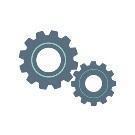 SEKTION 1SEKTION 1SEKTION 1SEKTION 1Værtsorganisation:Værtsorganisation:Sted:Sted:Kontaktperson:Kontaktperson:Telefon (kontaktperson):Telefon (kontaktperson):E-mail-adresse:E-mail-adresse:Værtsorganisationens art ☐ Seniorer alene ☐Seniorer samboende ☐ Sociomedicinsk bopæl ☐ Teknologivirksomhed ☐ Andet:Værtsorganisationens art ☐ Seniorer alene ☐Seniorer samboende ☐ Sociomedicinsk bopæl ☐ Teknologivirksomhed ☐ Andet:Værtsorganisationens art ☐ Seniorer alene ☐Seniorer samboende ☐ Sociomedicinsk bopæl ☐ Teknologivirksomhed ☐ Andet:Værtsorganisationens art ☐ Seniorer alene ☐Seniorer samboende ☐ Sociomedicinsk bopæl ☐ Teknologivirksomhed ☐ Andet:Område(r), som den lærende/omsorgsmedarbejderen vil fokusere på under WBLOmråde(r), som den lærende/omsorgsmedarbejderen vil fokusere på under WBLOmråde(r), som den lærende/omsorgsmedarbejderen vil fokusere på under WBLOmråde(r), som den lærende/omsorgsmedarbejderen vil fokusere på under WBL☐ Materiel pleje og support☐ Sundhedspleje☐ Anden__________________________.☐ Materiel pleje og support☐ Sundhedspleje☐ Anden__________________________.☐ Materiel pleje og support☐ Sundhedspleje☐ Anden__________________________.☐ Materiel pleje og support☐ Sundhedspleje☐ Anden__________________________.SEKTION 2 Plejehjem for ældre, mellemteknologikSEKTION 2 Plejehjem for ældre, mellemteknologikSEKTION 2 Plejehjem for ældre, mellemteknologikSEKTION 2 Plejehjem for ældre, mellemteknologikIndhold af WBL-aktiviteterne:Angiv de vigtigste aktiviteter (3-4 ikke mere), som deltageren/omsorgsmedarbejderen kan deltage i, hvad han/hun skal kunne vide/gøre for hver aktivitet (LÆRINGSRESULTATER), hvad han/hun skal producere (OUTPUT) for at demonstrere det.Indhold af WBL-aktiviteterne:Angiv de vigtigste aktiviteter (3-4 ikke mere), som deltageren/omsorgsmedarbejderen kan deltage i, hvad han/hun skal kunne vide/gøre for hver aktivitet (LÆRINGSRESULTATER), hvad han/hun skal producere (OUTPUT) for at demonstrere det.Indhold af WBL-aktiviteterne:Angiv de vigtigste aktiviteter (3-4 ikke mere), som deltageren/omsorgsmedarbejderen kan deltage i, hvad han/hun skal kunne vide/gøre for hver aktivitet (LÆRINGSRESULTATER), hvad han/hun skal producere (OUTPUT) for at demonstrere det.Indhold af WBL-aktiviteterne:Angiv de vigtigste aktiviteter (3-4 ikke mere), som deltageren/omsorgsmedarbejderen kan deltage i, hvad han/hun skal kunne vide/gøre for hver aktivitet (LÆRINGSRESULTATER), hvad han/hun skal producere (OUTPUT) for at demonstrere det.HOVEDAKTIVITETER, SOM DELTAGEREN/OMSORGSMEDARBEJDEREN VIL BLIVE INVOLVERET ILÆRINGSRESULTATERLÆRINGSRESULTATEROUTPUT/PRÆSTATIONVurdering af plejehjemmetKontrol af aktuelle installerede teknologierKontrol af aktuelle installerede teknologierKomme med anbefalinger til opgraderingerIntroduktionsmøde med plejepersonale vurdering af deres nuværende niveau af teknisk erfaringvurdering af deres nuværende niveau af teknisk erfaringudarbejdelse af en lærings-/uddannelsesplanUndervisning i, hvordan man registrerer oplysningerne på softwarenat hjælpe plejepersonalet med at registrere oplysningerne på ettilgængeligt stedat hjælpe plejepersonalet med at registrere oplysningerne på ettilgængeligt stedat gøre det lettere at dele oplysninger med andre plejepersonalelære at hente de lagrede oplysningerat gennemgå helbredsjournal for seniorat gennemgå helbredsjournal for seniorat vurdere eventuelle problemer, som senioren måtte have (dehydreret / urininfektion / fødeindtagelse osv.)Forudsætninger faglige færdigheder, viden og personlige kompetencer, der ønskes før WBL-stien starterForudsætninger faglige færdigheder, viden og personlige kompetencer, der ønskes før WBL-stien starterForordningerForordningerSikkerhed og loveSikkerhed og love